ΘΕΜΑ: Διοργάνωση Ημερίδας «Πόλεμος-Κατοχή-Αντίσταση-         Απελευθέρωση: Προτάσεις για εναλλακτικούς τρόπους προσέγγισης της περιόδου 1940-1944 στη Β/θμια Εκπαίδευση»Σας ενημερώνουμε ότι στο πλαίσιο της ευρύτερης  διοργάνωσης για  για την Απελευθέρωση της Αθήνας (εορτασμός της 72ης επετείου), η Διεύθυνση  Δ/θμιας Εκπαίδευσης Γ΄ Αθήνας, σε συνεργασία με τις Δ/νσεις Π/θμιας και Δ/θμιας Εκπ/σης Αθήνας (Α΄, Β΄, Γ΄, Δ΄) – Ανατολικής  και Δυτικής  Αττικής, δια των Υπευθύνων Πολιτιστικών Θεμάτων και  με  την  υποστήριξη της Πανελλήνιας Ένωσης Εκπαιδευτικών Πολιτιστικών Θεμάτων (Π.Ε.Ε.ΠΟ.ΘΕ.), συμμετέχουν  στις  εκδηλώσεις που πραγματοποιούνται από 1-31 Οκτωβρίου   με  τίτλο «Η Αθήνα Ελεύθερη. 12 Οκτωβρίου 1944». Οι εκδηλώσεις οργανώνονται με πρωτοβουλία του  Υπουργείου Εσωτερικών και Διοικητικής Ανασυγκρότησης της Περιφέρειας Αττικής (Κεντρικός Τομέας), του Οργανισμού Πολιτισμού και Άθλησης του Δήμου Αθηναίων (Ο.Π.Α.Δ.Α.), των Γενικών Αρχείων του Κράτους, της ΕΡΤ και του Υπουργείου Εθνικής Άμυνας (περισσότερες πληροφορίες για τις εκδηλώσεις και τους συνεργαζόμενους φορείς στην ιστοσελίδα http://freeathens44.org ).Οι Δ/νσεις Π/θμιας και Δ/θμιας Εκπ/σης Αθήνας  συμμετέχουν με τη διοργάνωση  ημερίδας  για  τους   Εκπαιδευτικούς, με θέμα:    «Πόλεμος-Κατοχή-Αντίσταση-Απελευθέρωση: Προτάσεις για εναλλακτικούς τρόπους προσέγγισης της περιόδου 1940-1944 στην Α/θμια και τη Β/θμια Εκπαίδευση» , σύμφωνα   με   την  απ. έγκρισης του  ΥΠ.Π.Ε.Θ  (αρ. πρ. 162207/ΓΔ4/03-10-2016).  Για τους  εκπαιδευτικούς  της   Δ.Δ.Ε.  της  Β΄ Αθήνας,  θα πραγματοποιηθεί ημερίδα τη Δευτέρα 17 Οκτωβρίου  2016  κατά τις ώρες 15.30-18:30 στο 2ο ΠΕΙΡΑΜΑΤΙΚΟ  ΓΕΝΙΚΟ  ΛΥΚΕΙΟ  ΑΘΗΝΩΝ ( Έλενας Βενιζέλου, Αθήνα 115 21, πλησίον σταθμού μετρό  Aμπελόκηποι).Η ημερίδα περιλαμβάνει θεωρητικές εισηγήσεις και βιωματικά εργαστήρια με σκοπό τη διερεύνηση εναλλακτικών τρόπων προσέγγισης της διδασκαλίας της περιόδου 1940-1944 από εκπαιδευτικούς και μαθητές της Δευτεροβάθμιας Εκπαίδευσης, σύμφωνα με το παρακάτω πρόγραμμα :   Οι εκπαιδευτικοί που ενδιαφέρονται για την ημερίδα παρακαλούνται να συμπληρώσουν  άμεσα  τη σχετική φόρμα  που  επισυνάπτεται.Παρακαλούνται οι  κ.κ. Διευθυντές  των σχολικών μονάδων να ενημερώσουν σχετικά τους εκπαιδευτικούς.                                                                        Ο Δ/ντής της Δ.Δ.Ε.Β΄ Αθήνας			                  	                 ΑΘΑΝΑΣΙΟΣ ΦΑΛΟΥΚΑΣ                                                                            ΦΥΣΙΚΟΣ-ΡΑΔΙΟΗΛΕΚΤΡΟΛΟΓΟΣ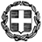                        ΕΞ.ΕΠΕΙΓΟΝ          Αγ. Παρασκευή,13-10-2016          Αρ.Πρωτ.: 17126/Φ22.7      ΠΡΟΣ      Δ/ΝΤΕΣ ΔΗΜ. & ΙΔΙΩΤΙΚΩΝ                     ΓΥΜΝΑΣΙΩΝ ,ΓΕΛ & ΕΠΑΛ  ΠΡΟΓΡΑΜΜΑ ΗΜΕΡΙΔΑΣΠΡΟΓΡΑΜΜΑ ΗΜΕΡΙΔΑΣ15:15-15:30Προσέλευση -εγγραφές15:30-16:00Α. Παρουσίαση εκπαιδευτικού υλικού:1)  «Να γιορτάσουμε την απελευθέρωση και όχι την κήρυξη του πολέμου. Πώς προσεγγίζουμε τραυματικά και δύσκολα θέματα;» Δρ. Βασιλική Σακκά, Σχολική Σύμβουλος Φιλολόγων Μεσσηνίας16:00-16:302) «Μεθοδολογικές αρχές & Διδακτικές κατευθύνσεις για την ένταξη του εκπαιδευτικού παιχνιδιού στη διδασκαλία της Ιστορίας».Δρ Ευαγγελία Κουνέλη, Σχολική Σύμβουλος Π/θμιας Εκπαίδευσης Ανατ. Αττικής16:30-16:45Διάλειμμα-Χωρισμός ομάδων βιωματικών εργαστηρίων 16:45-18:30Παράλληλα εργαστήρια16:45-18:30Εργαστήριο 1: «Η εποχή 1940-44 μέσα από την τέχνη»  Δρ. Παναγιώτης Πυρπυρής, Σχολικός Σύμβουλος Φιλολόγων Γ΄ Αθήνας Εργαστήριο 2:« ‘Το άλλο μισό του ουρανού’. Έμφυλες προσεγγίσεις: κατοχή, αντίσταση και το στίγμα της επόμενης μέρας. Η γυναίκα στη φωτιά» (για 25 εκπαιδευτικούς Δ/θμιας Εκπαίδευσης), Δρ. Βασιλική Σακκά, Σχολική Σύμβουλος Φιλολόγων ΜεσσηνίαςΕργαστήριο 3 :« ‘Όταν ο πόλεμος γίνεται παιχνίδι’: Σχεδιασμός, κατασκευή και διδακτική αξιοποίηση του εκπαιδευτικού παιχνιδιού στο μάθημα της Ιστορίας» (Π/θμια και Δ/θμια) Δρ. Ευαγγελία Κουνέλη, Σχολική Σύμβουλος Π/θμιας Εκπαίδευσης Ανατ. Αττικής και Ιωάννα Δεκατρή, Μsc, Υπεύθυνη Πολιτιστικών Θεμάτων Δ.Δ.Ε. Γ΄ΑθήναςΕργαστήριο 4: : «Η Ελλάδα αντιστέκεται στον φασισμό (1940-44): Αναζητώντας τα ίχνη της παιδικής ηλικίας στην Ελλάδα της Κατοχής και της Αντίστασης» (για 25 εκπαιδευτικούς και των δύο βαθμίδων) Ιωάννα Δεκατρή, Μsc, Υπεύθυνη Πολιτιστικών Θεμάτων Δ.Δ.Ε. Γ΄ Αθήνας και  Δρ. Ευαγγελία Κουνέλη, Σχολική Σύμβουλος 55ης Περιφέρειας Π/θμιας Εκπαίδευσης Αττικής 